ПРОЕКТ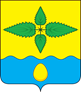 ОМСКИЙ  МУНИЦИПАЛЬНЫЙ  РАЙОН ОМСКОЙ  ОБЛАСТИАдминистрация Иртышского сельского поселенияПОСТАНОВЛЕНИЕот __________________   №  __________Об отмене постановления Администрации Иртышского сельского поселения Омского муниципального района Омской области от 13.01.2023 № 4 «О порядке утверждения Администрацией Иртышского сельского поселения Омского муниципального района Омской области схемы размещения гаражей, являющихся некапитальными сооружениями, стоянок технических или других средств передвижения инвалидов вблизи их места жительства, на землях или земельных участках, находящихся в государственной или муниципальной собственности»Руководствуясь Постановлением Правительства Омской области от 07.12.2022 № 694-п «О мерах по реализации положений ст.39-36-1 Земельного кодекса Российской Федерации», Уставом Иртышского сельского поселения Омского муниципального района Омской области, ПОСТАНОВЛЯЕТ:Постановление Администрации Иртышского сельского поселения Омского муниципального района Омской области от 13.01.2023 № 4 «О порядке утверждения Администрацией Иртышского сельского поселения Омского муниципального района Омской области схемы размещения гаражей, являющихся некапитальными сооружениями, стоянок технических или других средств передвижения инвалидов вблизи их места жительства, на землях или земельных участках, находящихся в государственной или муниципальной собственности» считать утратившим силу.Настоящее постановление вступает в силу после официального опубликования (обнародования).Опубликовать настоящее Решение в газете «Омский муниципальный вестник» и обнародовать на официальном сайте Иртышского сельского поселения Омского муниципального района Омской области.Контроль за исполнением настоящего постановления оставляю за собой.Глава сельского поселения                                                        И.В.Барабанов